Proje hakkındaBir Düşün Bir Oyna projesi, Bodrum’da akıl oyunlarının ve proje faaliyetlerinin yaygınlaştırılması için kurulmuştur. Projeyle ulaşılmak istenen ana hedef; akıl oyunlarının mümkün olduğunca çok kişiye ulaştırılmasıdır. Projemiz kasım ayında başlayacak olup, haziran ayında sona erecektir.HEDEFLER1- Öğrencilerin akıl oyunlarını tanımalarını/yaygınlaştırmalarını sağlamak,
2- Öğrencilerin ilçe içindeki diğer okullardaki öğrencilerle iş birliği yapmalarını sağlamak,
3- Öğrencilerin stratejik düşünmelerine katkıda bulunmak,
4- Öğrencilerin eğlenerek öğrenmelerini sağlamak,
5- Öğrencilerin dikkat ve koordinasyon becerilerini geliştirmek,
6- Teknolojinin aktif şekilde kullanımını sağlamak,
7- Öğrencilerin kendilerini ifade etmelerini sağlamak,
8- Öğrenci-veli-öğretmen ve ilgili kuruluşlarla iş birliğini geliştirmek.ÇALIŞMA SÜRECIKASIM
- Projenin oluşturulması
- Ortakların belirlenmesi
- İletişim grupları oluşturulması
- Okul ve şehir tanıtımı
-Proje web sitesinin oluşturulması
-Proje başlangıcı-ön anket.

ARALIK-MAYIS
-Proje logo ve poster çalışmaları, logo oylaması.
-Her ay 1 akıl oyunu oynatılması.
-Aylık olarak okul içi akıl oyunları turnuvalarının düzenlenmesi.
-İlçe geneli ortak okulları kapsayan 2 genel turnuva düzenlenmesi.
-Okullar arası kaynaşma etkinliği (Piknik, kahvaltı vb.)
-Akıl oyunlarının yaygınlaştırılması için çalışmalarda bulunulması (Okul paydaşlarının oyunlara dahil edilmesi)
-Projeyle ilgili basında haber paylaşılması.
-Proje sonu sergi düzenlenmesi.
- Web 2.0 araçlarının tanıtımının yapılması ve projede aktif olarak kullanılması.
-Ortak ürünler oluşturulması.
-Proje sonu değerlendirme anketi.

HAZİRAN
-Proje kapanışı.
-Kalite Etiketi Başvurusu.BEKLENEN SONUÇLAR1- Öğrenciler yeteneklerinin farkına varacaklardır.
2- Öğrencilerin yaratıcı düşünme yetileri gelişecektir.
3- Öğrenciler farklı stratejiler geliştirmiş olacaklardır.
4- İlçedeki diğer okullardaki öğrenciler ve öğretmenlerle kaynaşma fırsatı bulunacaktır.
5- Okul içi ve okullar arası turnuvalar sayesinde öğrenciler turnuva deneyimi kazanacaktır.
6- Öğrenciler kendilerini ve okullarını temsil etme fırsatı bulacaktır.
7- Proje dahilindeki okullar ortak ürünler meydana getirmiş olacaktır.
8- Öğrenciler teknoloji araçlarını kullanarak farklı alanlarda tecrübe kazanmış olacaktır.Projemizin linki:https://live.etwinning.net/projects/project/180253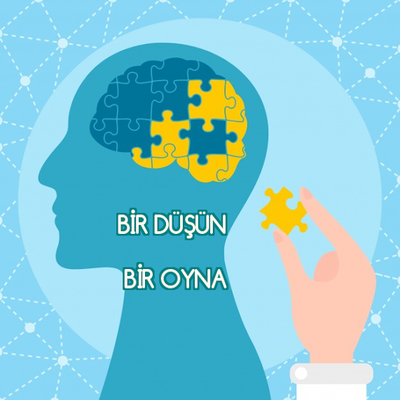 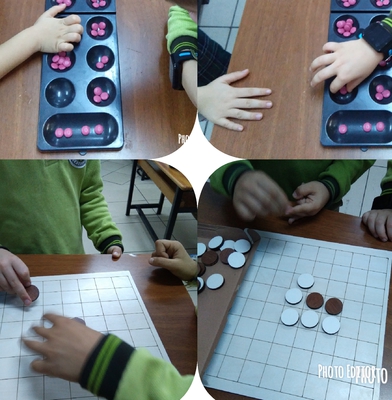 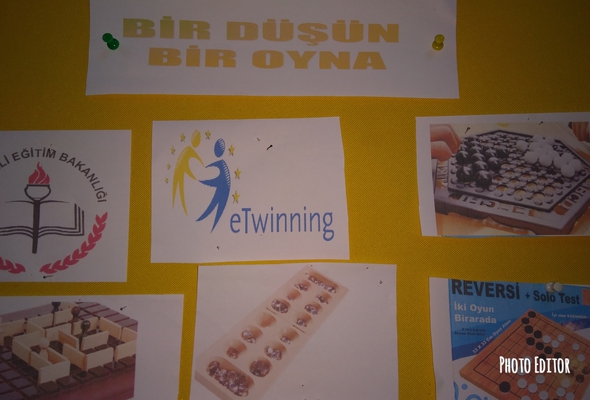 